Projet  : Inventions durant la Révolution industriellePartie 1: Quelques inventions au temps de la révolution industrielle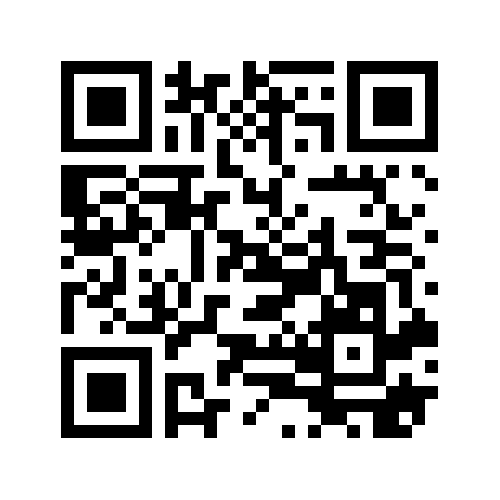 Mon invention : ____________________________   Sur le Padlet, décrivez une invention du temps de la révolution industrielle. Voici les informations qui doivent s’y retrouver : Invention année et petite description ;Raison(s) pour lesquelles cette invention a été créée ;Trace de cette invention dans le monde actuel;Total de 2-3 effets positifs et négatifs de cette invention;image;biliographie - deux sources*;Relie ton invention à une ou des inventions similaires.Partie 2: Top 3 inventionsChoisis les inventions qui sont selon le toi les plus importantes durant le temps de la révolution industrielle.* Utilisez le format MLA (Pour vous aider: http://www.citethisforme.com) Grille d'évaluationInventionQuandRaisonCompétence 1: Utiliser les compétences et les processus d’investigation des sciences humaines pour poser des questions, recueillir, interpréter et analyserCompétence 1: Utiliser les compétences et les processus d’investigation des sciences humaines pour poser des questions, recueillir, interpréter et analyserCompétence 1: Utiliser les compétences et les processus d’investigation des sciences humaines pour poser des questions, recueillir, interpréter et analyserCompétence 1: Utiliser les compétences et les processus d’investigation des sciences humaines pour poser des questions, recueillir, interpréter et analyserCompétence 1: Utiliser les compétences et les processus d’investigation des sciences humaines pour poser des questions, recueillir, interpréter et analyserContenuEn émergenceEn explorationEn maîtriseEn transfor-mationDes idées et communiquer des conclusions et des décisionsÉvaluer et organiser les données recueilliesInterpréter et présenter de l’information ou des données sous diverses formesCiter des sources avec exactitudeCompétence 4: Évaluer dans quelle mesure les conditions en place et les actions d’individus ou de groupes ont eu une incidence sur des événements, 
des décisions et des développements (causes et conséquences)Compétence 4: Évaluer dans quelle mesure les conditions en place et les actions d’individus ou de groupes ont eu une incidence sur des événements, 
des décisions et des développements (causes et conséquences)Compétence 4: Évaluer dans quelle mesure les conditions en place et les actions d’individus ou de groupes ont eu une incidence sur des événements, 
des décisions et des développements (causes et conséquences)Compétence 4: Évaluer dans quelle mesure les conditions en place et les actions d’individus ou de groupes ont eu une incidence sur des événements, 
des décisions et des développements (causes et conséquences)Compétence 4: Évaluer dans quelle mesure les conditions en place et les actions d’individus ou de groupes ont eu une incidence sur des événements, 
des décisions et des développements (causes et conséquences)ContenuEn émergenceEn explorationEn maîtriseEn transfor-mationFaire des liens entre les événements et leurs causes, leurs conséquences et leurs implicationsCompétence 2: Évaluer l’importance de personnes, d’événements ou de développements à une époque et dans un lieu donnéCompétence 2: Évaluer l’importance de personnes, d’événements ou de développements à une époque et dans un lieu donnéCompétence 2: Évaluer l’importance de personnes, d’événements ou de développements à une époque et dans un lieu donnéCompétence 2: Évaluer l’importance de personnes, d’événements ou de développements à une époque et dans un lieu donnéCompétence 2: Évaluer l’importance de personnes, d’événements ou de développements à une époque et dans un lieu donnéContenuEn émergenceEn explorationEn maîtriseEn transfor-mationDonner des raisons qui justifient un point de vue